«Как я провел лето»Пролетело лето и наступила пора золотой осени. Наши ребята отдохнувшие и загорелые пришли в детский сад . С наступлением осени так приятно вспомнить летние мгновения. Лето – это новые знакомства, интересные открытия, незабываемые приключения! У каждого ребенка остались свои воспоминания от летнего отдыха:  купание в реке и загорание на пляже, катание на самокате и велосипеде, рыбалка и прогулки в лесу. На выставке были представлены фотогазеты и фотоколлажи о незабываемых днях  летнего отдыха. Дети с удовольствием рассматривали фотографии и делились впечатлениями. Фантазию и творческие способности проявили родители с детьми в выборе и оформлении фотографий. Летняя фотосессия удалась! Спасибо всем родителям, принявшим участие в фотовыставке. Подобные мероприятия сближают детей и взрослых, увлекая совместным делом.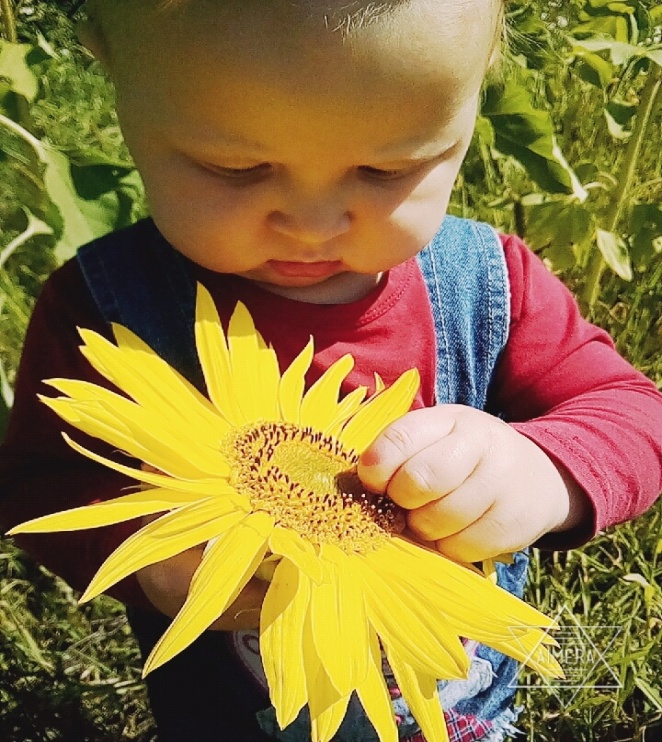 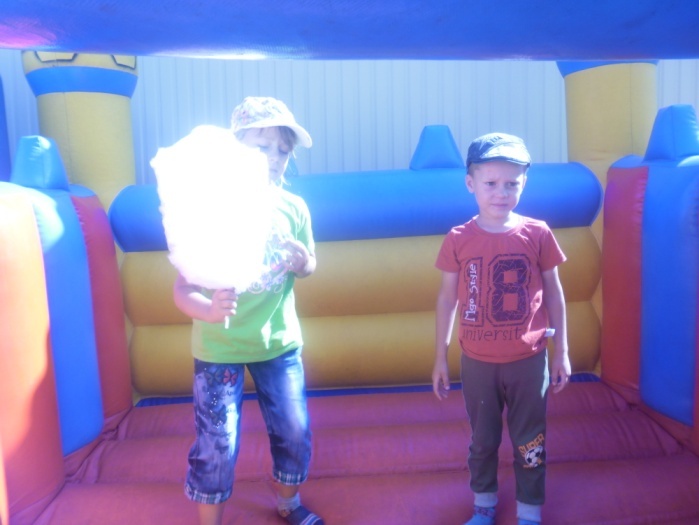 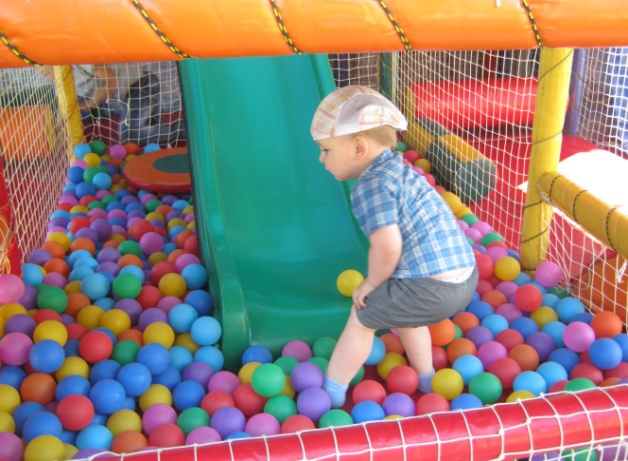 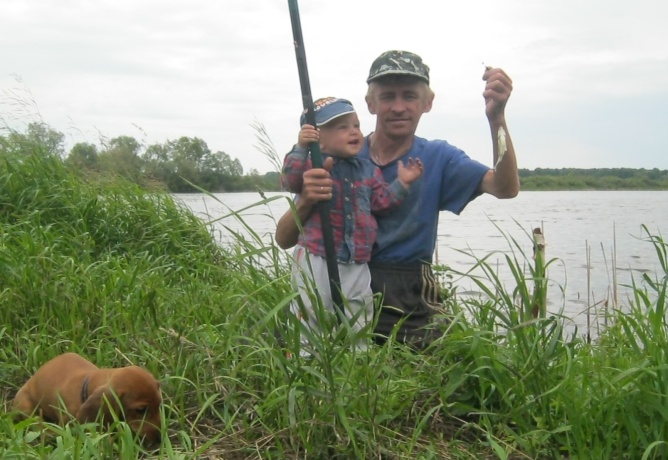 